Аккемерская средняя школаУрок географиина тему      «Реки»Подготовила учитель географииГ.Е.Куянбаева2016-2017 учебный годТема: Реки Цель урока: сформировать знания о водах суши - реках.Задачи урока: сформировать представление о реке, ее частях; выявить типы питания и значение рек;  выявить влияние рельефа на характер течения реки; определить значение рек; развивать умение работать самостоятельно, анализировать, выделять главное, развивать умение выражаться коротко и ясно, воспитывать самостоятельность, умение работать в команде, умение слушать других. Тип урока:   комбинированныйОборудование и материалы:  конфеты для оценивая ответа двух цветов, атласы, контурные карты, компьютер, мультимедийная установка, видеоролик, презентация по теме: «Реки».Ход урокаI. Организационный момент.II. Повторение изученного материала.На прошлом уроке мы говорили о водах суши, давайте вспомним изученный материалЧто относится к водам суши? Слайд 2Каковы их общие запасы? Каковы запасы пресной воды?Что такое подземные воды?Что такое река?Что такое озеро?Что такое болото?Что такое ледник? Слайд 3Задание: Из списка географических объектов выберите только те, которые относятся к внутренним водам.Ответ: к внутренним водам не относятся море, океан, залив.Молодцы, вспомнили изученный материал, получили за свои ответы конфеты. А теперь послушайте загадку.Слайд 4ЗагадкаТечет, течет – не вытечет;
Бежит, бежит – не выбежит.
Не конь, а бежит,
Не лес, а шумит (Река).Тема сегодняшнего урока «Реки».Определение с учащимися задач и цели урока.III. Изучение нового материала.Просмотр видеороликаА теперь ребята, я дам каждому из вас  индивидуальное задание, вы будете работать с материалом учебника, а также с рисунками и схемамиШук Алексей – строение рекиКупцовКирилл – влияние рельефа на направление и характер течения рекиДолгарева Таня – Питание рек                                                                                              время подготовки 10 минутКупцов Стас – значение рек                                                                                                     Затем после ознакомления с материалом, вы садитесь за общий стол и проводите обсуждение поданному вам  материалу.      5 минутIV Закрепление:Заполнить схему «Строение реки»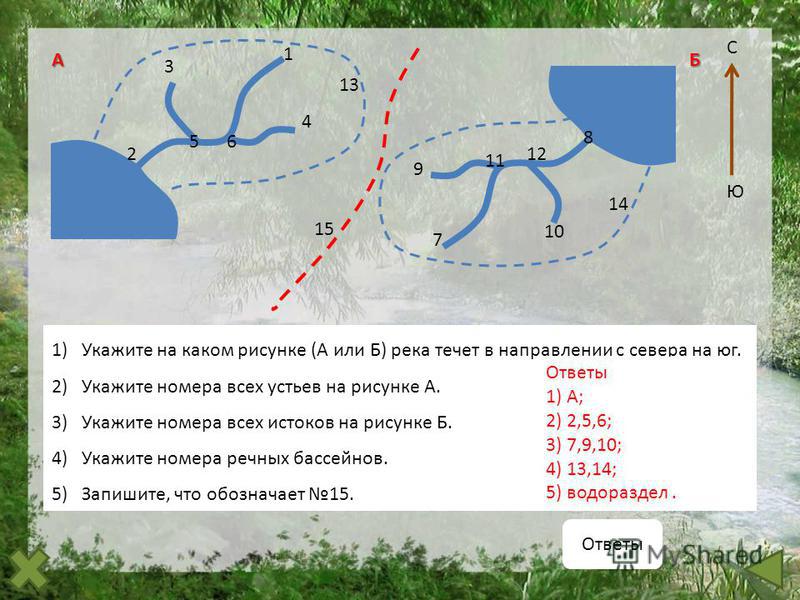 1)На каком рисунке А или В река течет в направлении с севера на юг2) Укажите  номера всех устьев на рисунке А3) Укажите номера всех истоков на рисунке В4) Укажите номера речных бассейнов5) Запишите, что обозначает № 15Заполни схему питание рекИз коллекции рисунков рек выберите горные и равнинные рекиЗаполните схему «Значение рек»V Подведение итогов, выставление оценокVI Домашнее задание: параграф 40Заполните схему строение реки1)На каком рисунке А или В река течет в направлении с севера на юг2) Укажите  номера всех устьев на рисунке А3) Укажите номера всех истоков на рисунке В4) Укажите номера речных бассейнов5) Запишите, что обозначает № 15Заполни схему питание рекиИз коллекции рисунков рек выберите горные реки и равнинные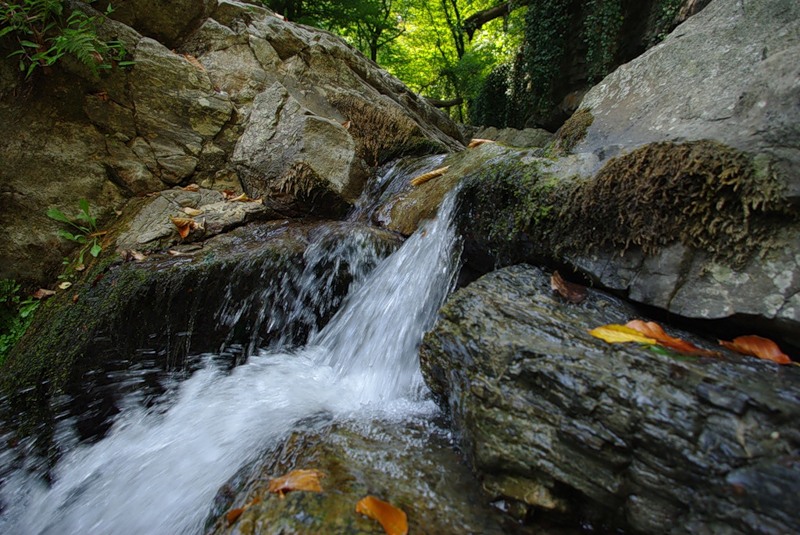 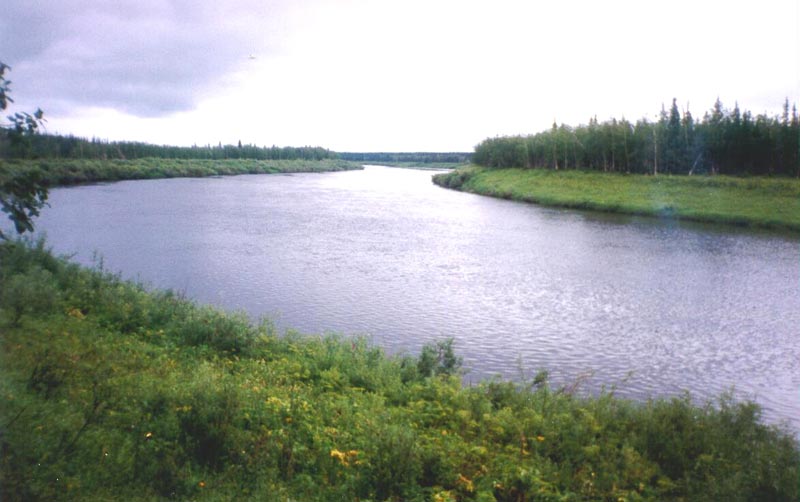 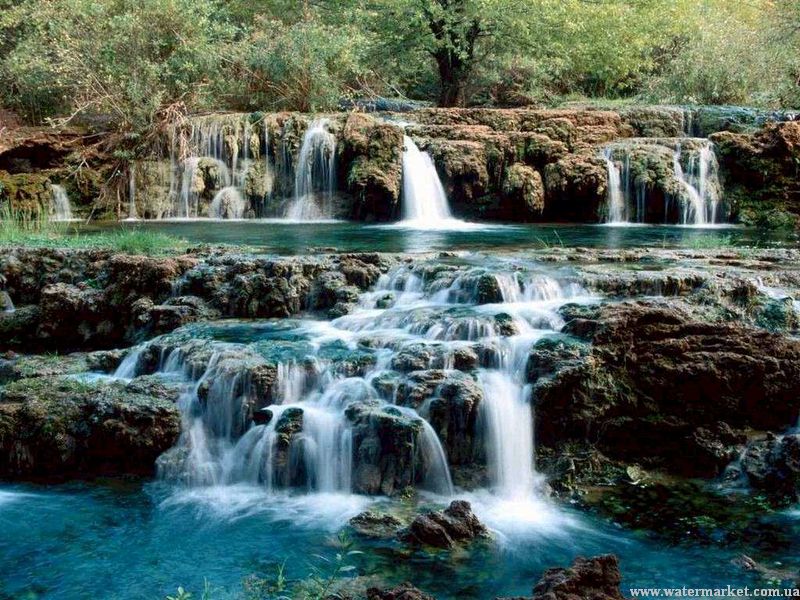 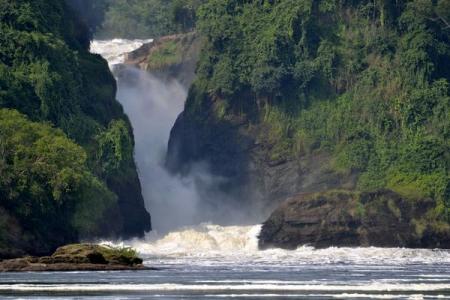 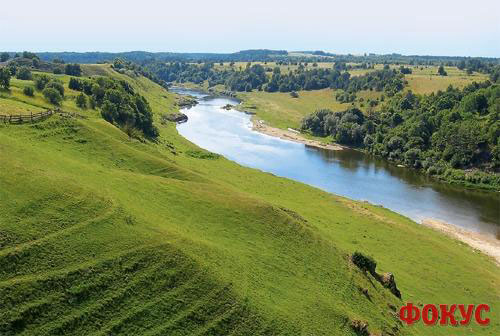 Заполните схему «Значение рек»РекаЗаливОзероРучейВодохранилищеПрудМореОкеанВодопадБолотоГорный ледникПодземные водыРечной каналРодникИсточник